ErieName: Evan KempHB RedJulia Turner age 8 swims at HB her hobbies are crafting and riding her bike. Her role model is Coach Aroney she wants to meet Michael Phelpher favorite stroke is backstroke She loves the movie Hidden Figures book Wonder.HB Blue Name: Ivy BerlinHB BronzeName: Sofia Jiminez HB BronzeName: Thor JohannessenHB Silver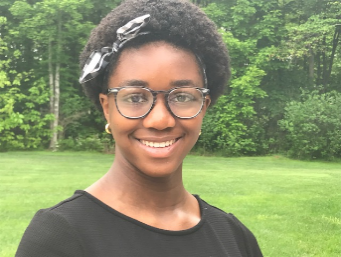 Name: Munachimso (Muna) Janet Agwa Age: 13 Swim Group: Silver Hobbies: Reading, journaling, and watching NetflixRole Model: Michelle ObamaFavorite Stroke: Breaststroke Famous Person I’d like meet: Ellen DeGeneres Favorite Movie: Black Panther Favorite Book: Divergent by Veronica Roth Favorite part about swimming on LESD: Making connections with my teammates and coach. I want to be: A surgeonHB SilverName: Colt SimonelliHB GoldName: Kali McClinHawken Lower White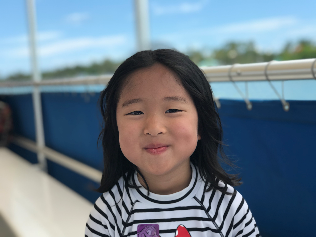 Name: Christina JunAge: 6Swim Group: White at Hawken LowerHobbies:playing a pianoRole Model: chris- my brotherFavorite Stroke: back strokeFamous Person I'd like to meet: Michael PhelpsFavorite Movie: Boss BabyFavorite Book: Pigeon BooksFavorite part about swimming on LESD: green bucket challenge I want to be:  swim coachHawken Lower Red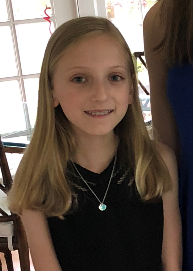 
Name: Samantha DeMinicoAge: 9Swim Group: Blue Team (as of 6/4/18)Hobbies: swimming, tennis, piano, craftsRole Model: My familyFavorite Stroke: FreestyleFamous Person I'd like to meet: Queen of EnglandFavorite Movie: WonderFavorite Book: Nancy DrewFavorite part about swimming on LESD: Learning how to diveI want to be: A swimmerHawken Lower BlueName: Isabelle FlowersHawken Lower Bronze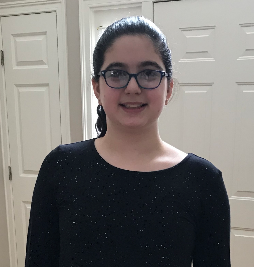 Name: Orli PelegAge: 12Swim Group: BronzeHobbies: Swimming, playing pianoRole Model: My SisterFavorite Stroke: BufferflyFamous Person I'd like to meet: Katie LadekeyFavorite Movie: Z-O-M-B-I-E-SFavorite Book: Long Way DownFavorite part about swimming on LESD: EverythingI want to be:  An Olympic Swimmer, and a doctor Hawken Lower GoldName: Carys EdgarHawken Upper White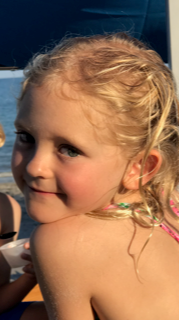 Name: Giulia Isabella MattesAge: 7Swim Group: WhiteHobbies: jumping on my Trampoline and drawingRole Model: ?Favorite Stroke: Dolphin kick Famous Person I'd like to meet: Katy PerryFavorite Movie: „ The greatest Showman“Favorite Book: Puppy PrincessFavorite part about swimming on LESD:  having fun and being in the waterI want to be: a champion swimmer Hawken Upper Red/Blue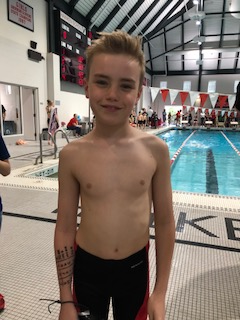 Name: Nick Carcelli Age: 11Swim Group: Blue/Bronze Hobbies: swim, run, golf, play video games and jump on trampoline Role Model: my grandpa cause he was a hard worker Favorite Stroke: back strokeFamous Person I'd like to meet: Billy Joel Favorite Movie: Zoolander Favorite Book: Bones Series Favorite part about swimming on LESD: relays I want to be:  a PGA tour golfer 🏌️ or an Olympic swimmer 🏊 Hawken Upper Bronze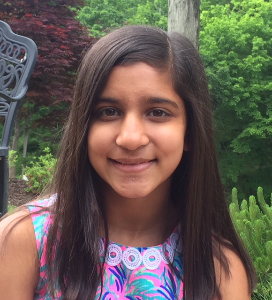 Name: Alisha VasavadaAge: 12Swim Group: bronzeHobbies: swimming and running Role Model: my parents Favorite Stroke: breaststroke Famous Person I'd like to meet: Katie Ledecky Favorite Movie: WonderFavorite Book: The Land of Stories Favorite part about swimming on LESD: swim meets and getting better at swimming I want to be: a doctor Hawken Upper Silver 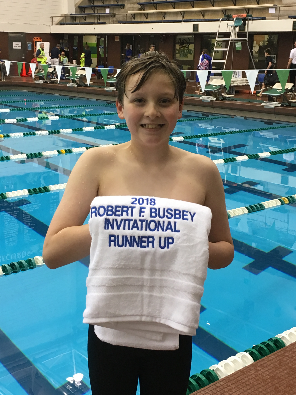 Name:  Mac Clark​  Age: 11​  Swim Group:  Hawken Upper Silver​  Hobbies​:  Swimming, Playing cards​  Role Model:   Ryan Murphy​  Favorite Stroke:  Freestyle​  Famous Person I'd like to meet: Ryan Murphy, Katie Ledecky​  Favorite Movie: Avengers Infinity War​  Favorite Book: 1776​  Favorite part about swimming on LESD: Teammates and Coaches​  I want to be: Olympic swimmer​Hawken Upper SilverName: Marley HillHawken Upper GoldName: Julia Johnson